Agricultural Practices FormPFM prioritizes businesses that use regenerative and sustainable practices. We require all farmers to provide detailed information regarding their agricultural practices. The purpose of this form is to provide transparency to consumers and for you to tell us more about your business. PFM will have paper copies of each farm’s agricultural practices available at the Information Booth.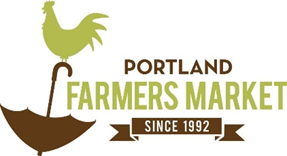 If farming on multiple properties, you are required to upload a form for each location with your application on Farmspread. Vendor Name________________________________________________________________ Date __________________Farm address: _______________________________________________________________________________Total number of acres actively farmed at this location: __________________________________What soil conservation practices do you use? (Check all that apply)
Crop rotationsCover cropsLow/No tillRotational grazingPasture sacrifice area (such as dry lot or barnyard)Fallow periodsConservation/Riparian buffersAvoid working saturated soilsAvoid steep/highly erodible landInterplantingOrganic approved soil amendmentsOther (please specify) ____________________________________Is there anything else you’d like us to know about your soil conservation practices? ________________________________________________________________________________________________________________________________________________________________________________________________ What practices do you use to maintain or improve water conservation? (Check all that apply)Drip irrigationDry farm cropsPlant regionally appropriate cropsPlant drought tolerant nativesEncourage infiltration in fields/pastures, etcOther (please specify) ____________________________________
Is there anything else you’d like us to know about your water conservation practices? __________________________________________________________________________________________________________________________________________________________________________________________________What is the source of your farm’s irrigation water? (Check all that apply)Groundwater (well or spring)Surface water (lakes/rivers/reservoirTreated wastewaterOther (please specify) _______________________________________
What actions do you take to provide habitat for pollinators, insect predators, birds, and other wildlife? (Check all that apply)Bird/bat boxesHedgerowsTiming of field activitiesFallow periodsIntercroppingPollinator habitatPlant pest/disease resistant cropsOther (please specify)______________________________Is there anything else you’d like us to know about these practices? __________________________________________________________________________________________________________________________________________________________________________________________________What weed, disease, and pest control methods do you use? (Check all that apply)Crop rotationsLow/No tillRotational grazingFallow periodsFlame weedingPest/disease resistant cropsHand weed and pest removalOrganic herbicidesSynthetic herbicidesMulchTiming of plantingPlant spacingField sanitationInsect repellentsIntegrated pest management (IPM)Organic pesticidesSynthetic pesticidesOther (please specify) ____________________________
Is there anything else you’d like us to know about your weed, disease and pest control methods? __________________________________________________________________________________________________________________________________________________________________________________________________What are your farm waste management practices?
On-farm recyclingCompostingOn-farm gleaningRefillable containers or bulk refill at marketFood donationsWater reuseMinimal or no plasticCarbon farmingOther (please specify) _________________________Is there anything else you’d like us to know about your farm waste management practices and/or waste reduction efforts? ________________________________________________________________________________________________________________________________________________________________________________________________What are your farms' energy sources? (Check all that apply)DieselBio-dieselGasolineElectricity from the gridWindSolarNoneOther (please specify) ____________________________________Is there anything else you’d like us to know about your farm’s energy sources and/or energy reduction efforts? _________________________________________________________________________________________________________________________________________________________________________________________________What are your livestock management practices? (Check all that apply)PastureSelf-raised hayPurchased hayGrainsVeterinarian-Client-Patient-Relationship (VCPR)Antibiotic screening protocolNon - GMO feedOn-farm slaughterOther (specify below)________________________________Not applicableIs there anything else you’d like us to know about your livestock management and/or animal care practices? ________________________________________________________________________________________________________________________________________________________________________________________________Add additional information or stories about your farm or farming/pasture management practices:_________________________________________________________________________________________________________________________________________________________________________________________________________________________________________________________________________________________________________________________________________________________________________________________________________________________________________________________________________________________________________________________